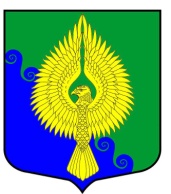 Внутригородское муниципальное образованиеСанкт-Петербургамуниципальный округ ЮНТОЛОВОМестная Администрация(МА МО МО Юнтолово)ПОСТАНОВЛЕНИЕ« 27 » июня 2019 года	 								№  01-18 / 21Об утверждении порядка применения дисциплинарных взысканий к муниципальным служащим Местной Администрации МО МО ЮнтоловоВ соответствии со статьями 192-194 Трудового кодекса Российской Федерации, Федеральным законом от 02.03.2007 г. «О муниципальной службе в Российской Федерации», Федеральным законом от 25.12.2008 г. «О противодействии коррупции», руководствуясь Уставом МО МО Юнтолово,Местная Администрация постановила:1.Утвердить Порядок применения дисциплинарных взысканий к муниципальным служащим Местной Администрации МО МО Юнтолово согласно приложению.2. Настоящее Постановление вступает в силу с момента его официального опубликования.3. Контроль за выполнением настоящего Постановления оставляю за собой.Глава Местной Администрации								С.К.ГревцеваПриложение к Постановлению МА МО МО Юнтоловоот 27.06.2019 года № 01-18/ 21Порядок применения дисциплинарных взысканий к муниципальным служащим Местной Администрации МО МО Юнтолово1. Общие положения1.1. Настоящий Порядок разработан в соответствии с Трудовым кодексом Российской Федерации, статьями 14.1, 15, 27, 27.1 Федерального закона от 2 марта 2007 года «О муниципальной службе в Российской Федерации», Федеральным законом от 25 декабря 2008 года «О противодействии коррупции».1.2. Порядок применения дисциплинарных взысканий к муниципальным служащим Местной Администрации МО МО Юнтолово (далее - муниципальные служащие) определяет виды дисциплинарных взысканий и порядок применения мер дисциплинарного воздействия в целях повышения ответственности муниципальных служащих за несоблюдение ограничений и запретов, требований законодательства о противодействии коррупции.2. Виды дисциплинарных взысканий за несоблюдение ограничений и запретов, требований о предотвращении или об урегулировании конфликта интересов и неисполнениеобязанностей, установленных в целях противодействия коррупции2.1. За совершение дисциплинарного проступка работодатель имеет право применить следующие дисциплинарные взыскания, предусмотренные статьей 27 Федерального закона от 02.03.2007 «О муниципальной службе в Российской Федерации»:1) замечание;2) выговор;3) увольнение с муниципальной службы по соответствующим основаниям.2.2. Дисциплинарный проступок муниципального служащего - это неисполнение или ненадлежащее исполнение муниципальным служащим по его вине возложенных на него служебных обязанностей, предусмотренных муниципальными правовыми актами, должностной инструкцией, правилами внутреннего трудового распорядка.2.3. Муниципальный служащий, допустивший дисциплинарный проступок, может быть временно (но не более чем на один месяц), до решения вопроса о его дисциплинарной ответственности, отстранен от исполнения должностных обязанностей с сохранением денежного содержания. Отстранение муниципального служащего от исполнения должностных обязанностей в этом случае производится распоряжением  Местной Администрации МО МО Юнтолово.2.4. За несоблюдение муниципальным служащим ограничений и запретов, требований о предотвращении или об урегулировании конфликта интересов и неисполнение обязанностей, установленных в целях противодействия коррупции Федеральным законом от 02.03.2007 «О муниципальной службе в Российской Федерации», Федеральным законом от 25.12.2008 «О противодействии коррупции» и другими федеральными законами, налагаются взыскания, предусмотренные пунктом 2.1 настоящего Порядка.Увольнение в связи с утратой доверия3.1. Муниципальный служащий подлежит увольнению в связи с утратой доверия в случае совершения следующих правонарушений:- непредставление муниципальным служащим сведений о своих доходах, расходах, об имуществе и обязательствах имущественного характера, а также о доходах, расходах, об имуществе и обязательствах имущественного характера своих супруги (супруга) и несовершеннолетних детей в случае, если представление таких сведений обязательно, либо представления заведомо недостоверных или неполных сведений;- непринятие муниципальным служащим, являющимся стороной конфликта интересов, мер по предотвращению или урегулированию конфликта интересов;- непринятие муниципальным служащим, являющимся представителем нанимателя, которому стало известно о возникновении у подчиненного ему муниципального служащего личной заинтересованности, которая приводит или может привести к конфликту интересов, мер по предотвращению или урегулированию конфликта интересов.Порядок и сроки применения дисциплинарного взыскания4.1. Взыскания, предусмотренные разделами 2 и 3 настоящего Порядка, применяются работодателем на основании:1) доклада о результатах проверки, проведенной уполномоченным органом Местной Администрации МО МО Юнтолово;2) рекомендации комиссии по соблюдению требований к служебному поведению муниципальных служащих и урегулированию конфликта интересов в случае, если доклад о результатах проверки направлялся в комиссию;3) объяснений муниципального служащего;4) иных материалов.4.2. До применения дисциплинарного взыскания работодатель должен затребовать от муниципального служащего письменное объяснение (объяснительная записка).Если по истечении двух рабочих дней указанное объяснение муниципальным служащим не представлено, то составляется соответствующий акт.Непредставление муниципальным служащим объяснения не является препятствием для применения дисциплинарного взыскания.4.3. При применении взысканий, предусмотренных пунктами 2.1, 2.3 и разделом 3 настоящего Порядка, учитываются характер совершенного муниципальным служащим коррупционного правонарушения, его тяжесть, обстоятельства, при которых оно совершено, соблюдение муниципальным служащим других ограничений и запретов, требований о предотвращении или об урегулировании конфликта интересов и исполнение им обязанностей, установленных в целях противодействия коррупции, а также предшествующие результаты исполнения муниципальным служащим своих должностных обязанностей.4.4. Взыскания, предусмотренные пунктами 2.1, 2.3 и разделом 3 настоящего Порядка, применяются не позднее одного месяца со дня обнаружения проступка или поступления информации о совершении муниципальным служащим коррупционного правонарушения, не считая периода временной нетрудоспособности муниципального служащего, пребывания его в отпуске, других случаев его отсутствия на службе по уважительным причинам, а также времени проведения проверки и рассмотрения ее материалов комиссией по соблюдению требований к служебному поведению лиц, замещающих муниципальные должности муниципальной службы и урегулированию конфликта интересов в Местной Администрации МО МО Юнтолово.При этом взыскание не может быть применено позднее шести месяцев со дня поступления информации о совершении коррупционного правонарушения.По результатам ревизии, проверки финансово-хозяйственной деятельности или аудиторской проверки взыскание не может быть применено позднее двух лет со дня совершения должностного проступка. В указанные сроки не включается время производства по уголовному делу.Дисциплинарное взыскание за несоблюдение ограничений и запретов, неисполнение обязанностей, установленных законодательством Российской Федерации о противодействии коррупции, не может быть применено позднее трех лет со дня совершения проступка. В указанные сроки не включается время производства по уголовному делу.4.5. За каждый дисциплинарный проступок муниципального служащего может быть применено только одно дисциплинарное взыскание.4.6. В распоряжении Местной Администрации о применении взыскания к муниципальному служащему в случае совершения им коррупционного правонарушения в качестве основания применения взыскания указывается часть 1 или 2 статьи 27.1 Федерального закона от 2 марта 2007 года «О муниципальной службе в Российской Федерации».4.7. Копия распоряжения о применении дисциплинарного взыскания к муниципальному служащему с указанием основания его применения вручается муниципальному служащему под роспись в течение трех рабочих дней со дня его издания, не считая времени отсутствия муниципального служащего на работе. В случае отказа муниципального служащего ознакомиться с указанным распоряжением под роспись составляется соответствующий акт.4.8. Копия распоряжения о наложении взыскания на муниципального служащего приобщается к личному делу муниципального служащего.4.9. Муниципальный служащий вправе обжаловать дисциплинарное взыскание в государственную инспекцию труда и (или) органы по рассмотрению индивидуальных трудовых споров.Порядок снятия дисциплинарного взыскания5.1. Если в течение одного года со дня применения дисциплинарного взыскания муниципальный служащий не был подвергнут дисциплинарному взысканию, предусмотренному пунктами 1 и 2 части 1 статьи 27 Федерального закона от 02.03.2007 «О муниципальной службе в Российской Федерации», а именно замечанию и выговору, он считается не имеющим дисциплинарного взыскания.5.2. Работодатель до истечения года со дня применения дисциплинарного взыскания к муниципальному служащему имеет право снять его с муниципального служащего по собственной инициативе, письменному заявлению самого муниципального служащего, ходатайству непосредственного руководителя муниципального служащего, подвергшегося взысканию.5.3. О досрочном снятии дисциплинарного взыскания с муниципального служащего издается распоряжение. Муниципальный служащий, с которого досрочно снято дисциплинарное взыскание, считается не подвергавшимся взысканию. Копия распоряжения о досрочном снятии дисциплинарного взыскания с муниципального служащего приобщается к его личному делу.